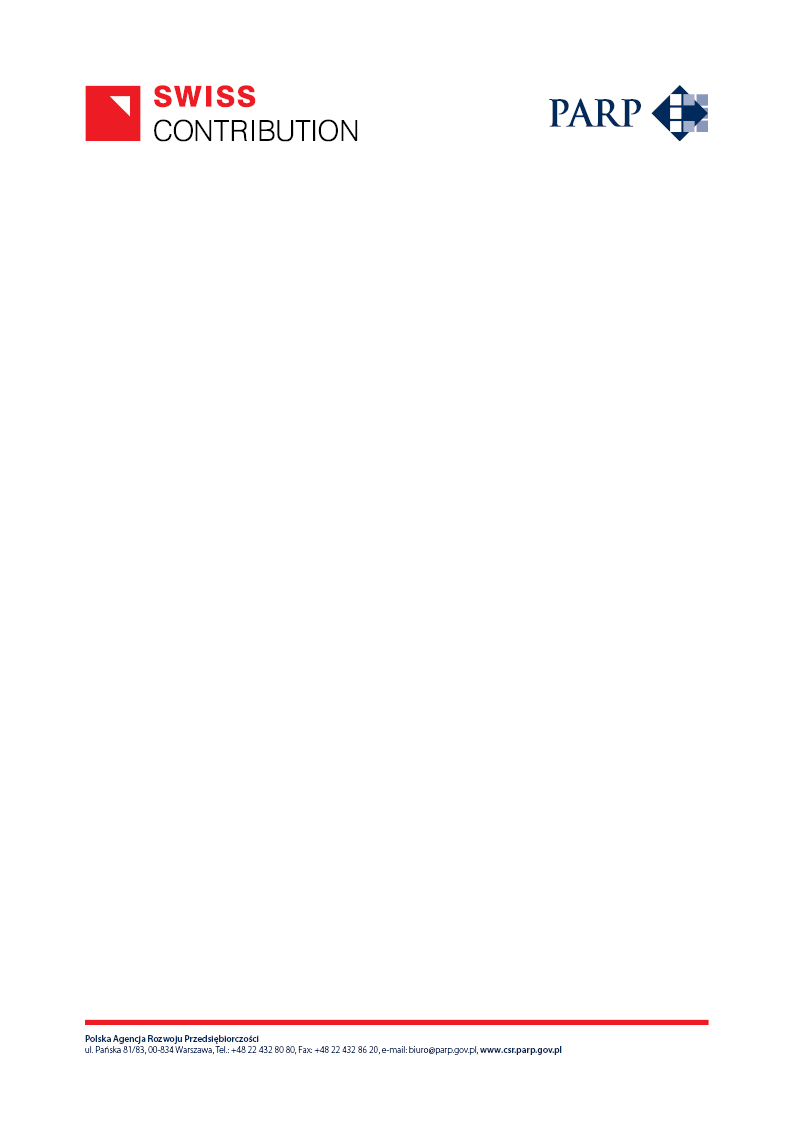 ZAPROSZENIE DO SKŁADANIA OFERTW związku z realizacją projektu „JWP  Społecznie Odpowiedzialni – opracowanie i wdrożenie strategii społecznej odpowiedzialności biznesu Kancelarii JWP Rzecznicy Patentowi Dorota Rzążewska sp.j.” przy wsparciu  Szwajcarsko-Polskiego Programu Współpracy zapraszamy zainteresowanych wykonawców do składania ofert na rozwój systemu wewnętrznej komunikacji Kancelarii JWP  Forum z platformą gromadzenia i wymiany informacji  w kancelarii JWP Rzecznicy Patentowi Dorota Rzążewska sp.j. w Warszawie”.ZAMAWIAJĄCYJWP Rzecznicy Patentowi Dorota Rzążewska sp.j.Żelazna 28/3000-833 WarszawaII. OPIS PRZEDMIOTU ZAMÓWIENIAPrzedmiotem zamówienia jest usługa polegająca na stworzeniu narzędzia internetowego (aplikacji), które umożliwiałoby wypełnianie ankiet (w formie pytań testowych jednokrotnego i wielokrotnego wyboru oraz w formie pytań otwartych w polach o zdefiniowanej liczbie znaków) oraz zamieszczanie materiałów szkoleniowych (zarówno przez organizatorów, jak i uczestników szkoleń, warsztatów).  Narzędzie to będzie elementem integralnym systemu wewnętrznej komunikacji Kancelarii JWP (Forum).Szczegółowy opis przedmiotu zamówienia znajduje się w załączniku nr 2 do niniejszego zapytania pt. „Założenia narzędzia wewnętrznej komunikacji JWP Forum z platformą Zamawiający nie dopuszcza możliwości składania ofert częściowych.Zamawiający nie dopuszcza możliwości powierzenia części lub całości zamówienia podwykonawcom.III. TERMIN WYKONANIA ZAMÓWIENIAWykonanie całości zamówienia oraz przekazanie Zamawiającemu nastąpi do dnia 25.08.2014.VI. WARUNKI FINANSOWE, ROZLICZENIA I PŁATNOŚCIPłatność nastąpi jednorazowo w ciągu 14 dni od daty podpisania protokołu odbioru narzędzia oraz dostarczenia prawidłowo wystawionej faktury do siedziby Zamawiającego. Przy czym, za datę dokonania płatności uznaje się datę księgowania operacji na koncie Zamawiającego.Cena oferty musi obejmować wszystkie koszty związane z realizacją przedmiotu zamówienia, w tym koszty wdrożenia rozwiązań, dostawy, gwarancji, szkolenia, podatki, w tym podatek od towarów i usług (VAT). W ofercie należy podać cenę brutto.Cena, o której mowa w pkt. 2, musi być wyrażona w złotych polskich. Rozliczenia między Zamawiającym a Wykonawcą będą prowadzone w złotych polskich, wg wartości nominalnej przedmiotu zamówienia.W ramach wynagrodzenia Wykonawca przeniesie na Zamawiającego na zasadzie wyłączności autorskie prawa majątkowe do produktów zrealizowanych w ramach umowy, poprzez zawarcie pisemnej umowy. V. MIEJSCE ORAZ TERMIN SKŁADANIA OFERTOferta w formie pisemnej, powinna być przesłana  elektronicznie na adres : info@jwp.pl oraz maciej.kawiorski@jwp.pl do dnia 04.07.2014 r. do godziny 15:00 (decyduje data wpływu oferty do siedziby Zamawiającego).Wpłynięcie oferty zostanie potwierdzone przez wysłanie maila zwrotnego na adres nadawcy.Oferent powinien stworzyć ofertę na formularzu stanowiącym załącznik nr  1.Oferty złożone po terminie nie będą rozpatrywane.Oferent może przed upływem terminu składania ofert zmienić lub wycofać swoją ofertę.Termin związania ofertą 30 dni. Bieg terminu związania ofertą rozpoczyna się z upływem terminu składania ofert.VI. WYBÓR NAJKORZYSTNIEJSZEJ OFERTYNadesłane oferty będą  oceniane pod względem:doświadczenia w realizowaniu tożsamych lub podobnych usług,dopasowania oferowanych rozwiązań do potrzeb Zamawiającego,zaoferowanej polityki bezpieczeństwa danych i technicznych rozwiązań gwarantujących zachowanie poufności ,oferowanej usługi serwisowej , wprowadzania aktualizacji i modernizacji rozwiązania oraz długości i zakresu gwarancji;oferowanej  ceny,Szybkości wykonania usługi.Ocena ofert zostanie dokonana w dniu 10.07.2014.Niniejsze zaproszenie do składania ofert nie podlega przepisom Ustawy Prawo Zamówień Publicznych, nie stanowi też zobowiązania Zamawiającego do udzielenia zamówienia. Zamawiający dokona wyboru oferty najkorzystniejszej na warunkach wyżej określonych i przekaże oświadczenie pisemne w formie elektronicznej o przyjęciu oferty wybranemu Wykonawcy zamówienia.VII.  KONTAKTOsobą do kontaktu w sprawie niniejszego zapytania jest Maciej Kawiorski tel. 22 4360507,maciej.kawiorski@jwp.pl. Uprzejmie prosimy o przekazywanie wszelkich pytań dotyczących niniejszego zaproszenia drogą elektroniczną.VIII. INFORMACJE KOŃCOWE Wykonawcy powinni spełniać następujące wymagania lub warunki:obywatelstwo polskie,brak karalności oraz brak toczących się postępowań karnych przeciwko Wykonawcy, (wspólnikom spółki i osobom bezpośrednio nadzorującym i realizującym wykonanie usługi),pełna zdolność do czynności prawnych oraz korzystanie z pełni praw publicznych; doświadczenie w zakresie realizacji projektów tożsamych lub podobnych w ostatnich 3 latach; Z wybranym Wykonawcą zostanie zawarta umowa cywilnoprawna  oparta na warunkach określonych w zaproszeniu do składania ofert i zawierająca klauzulę o zachowaniu poufności oraz kary umowne, a także oświadczenia o:a	posiadaniu uprawnień do wykonywania określonej działalności lub czynności, jeżeli przepisy prawa nakładają obowiązek ich posiadania;b	posiadaniu wiedzy i doświadczenia wymaganych do realizacji Zamówienia,c	dyspozycji odpowiednim potencjałem technicznym i osobami zdolnymi do wykonania zamówienia,d	sytuacji ekonomicznej i finansowej zapewniającej wykonanie Zamówienia, w szczególności oświadczenie, iż nie rozpoczęto likwidacji i nie ogłoszono upadłości oraz nie ma podstaw faktycznych do złożenia wniosku o ogłoszenie upadłości..VIII. ZAŁĄCZNIKIFormularz odpowiedzi na zapytanieDokładny opis (założenia) przedmiotu zamówienia (plik .pdf)